MEDICĪNISKĀS APSKATES IZZIŅASaskaņā ar MK Not. 94 2016.gada 6.septembrīVārds, uzvārds    _________________ Pers. Kods________________________Sporta veids:           _______________                           treneris    _______________VESELĪBAS STĀVOKĻA NOVĒRTĒŠANA1. Hroniskas slimības/iedzimtas, pārslimotās bērnu slimības/___________________________________________________________________   _________________________________________________________________________	2. Traumas, operācijas____________________________________________________________3. Iepriekšējā gadā pārslimotās slimības_______________________________________________________________________________________________________________SOMATOSKOPIJAS DATI1. Stāja /pareiza, nepareiza, skoliotiska/____________________________________________________ANTROPOMETRIJAS DATI1. Augums________________2. Svars__________________ĢIMENES ĀRSTA ATĻAUJA1.nodarbībām  sporta skolā, piedalīšanās sporta  sacensībās 2023./2024. mācību gadā:2.Nodarbībām peldbaseinā_____________________________________________                                                       /lūdzu ierakstīt vai atļauts apmeklēt peldbaseinu/Ģimenes ārsts:__________________________________/paraksts, paraksta                               atšifrējums zīmogs/2023.g. “____”___________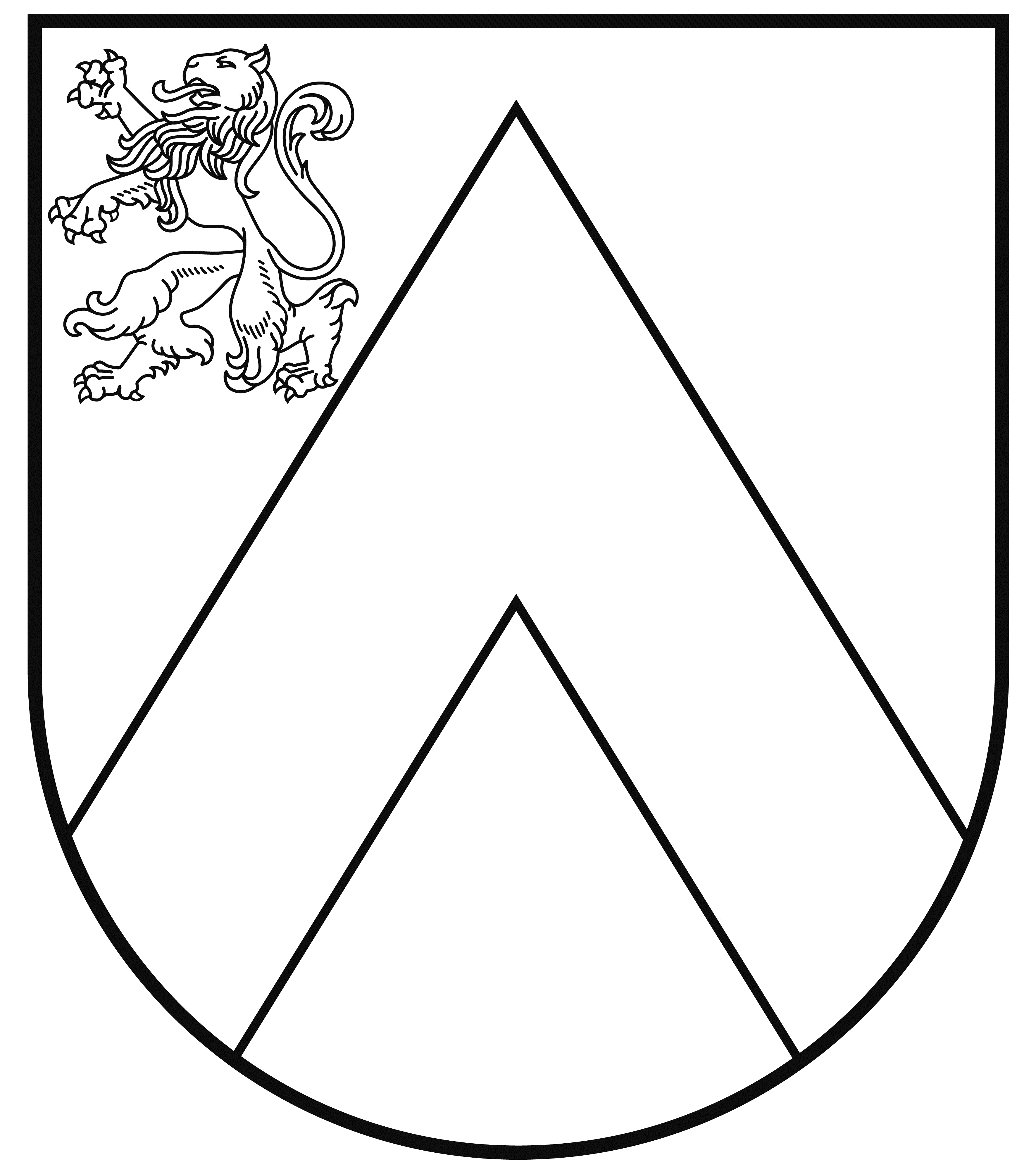 BAUSKAS NOVADA PAŠVALDĪBABauskas novada bērnu un jaunatnes sporta skolaIzglītības iestādes reģistrācijas Nr. 4571902099, reģ. Nr. 900033176Pilskalna iela 26, Bauska, Bauskas nov., LV-3901 tālr. 63922852, e-pasts: bauska.sportaskola@bauskasnovads.lv, www.bauskassportaskola.lvBAUSKAS NOVADA PAŠVALDĪBABauskas novada bērnu un jaunatnes sporta skolaIzglītības iestādes reģistrācijas Nr. 4571902099, reģ. Nr. 900033176Pilskalna iela 26, Bauska, Bauskas nov., LV-3901 tālr. 63922852, e-pasts: bauska.sportaskola@bauskasnovads.lv, www.bauskassportaskola.lv